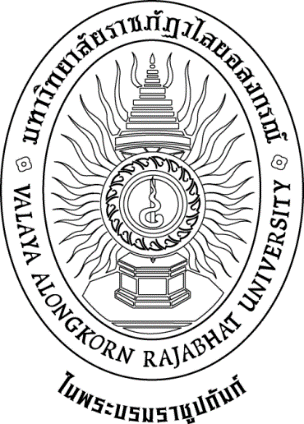 รายงานผลการดำเนินงานประกันคุณภาพการศึกษาภายในภาคการศึกษา 1/2563[ชื่อปริญญาหลักสูตร] ระดับปริญญาตรีสาขาวิชา [ชื่อสาขาวิชา]คณะ[คณะที่หลักสูตรสังกัด] เกณฑ์มาตรฐาน 2548มหาวิทยาลัยราชภัฏวไลยอลงกรณ์ ในพระบรมราชูปถัมภ์รายงาน ณ วันที่ 4 เดือน ธันวาคม 2563รายงานผลการดำเนินงานประกันคุณภาพการศึกษาภายใน ระดับหลักสูตร ภาคการศึกษา 1/2563สรุปผลการประเมินจากคณะกรรมการหมายเหตุ : หากไม่ผ่านเกณฑ์ข้อใดข้อหนึ่ง ถือว่าหลักสูตรไม่ได้มาตรฐาน และผลเป็น “ไม่ผ่าน” คะแนนเป็นศูนย์หมวดที่ 2 อาจารย์หมวดที่ 3 นักศึกษาและบัณฑิตองค์ประกอบที่ 2 บัณฑิตองค์ประกอบที่ 3 นักศึกษาหมวดที่ 4 ข้อมูลสรุปรายวิชาและคุณภาพการสอนองค์ประกอบที่ 5 หลักสูตร การเรียนการสอน การประเมินผู้เรียนหมวดที่ 5  การบริหารหลักสูตรองค์ประกอบที่ 6 สิ่งสนับสนุนการเรียนรู้ลายมือชื่อ ...............................................						ลายมือชื่อ ...............................................  		 ประธานหลักสูตร	........................							คณบดี........................หมวดที่ 1 ข้อมูลทั่วไปหมวดที่ 1 ข้อมูลทั่วไปหมวดที่ 1 ข้อมูลทั่วไปองค์ประกอบที่ 1 การกำกับมาตรฐานองค์ประกอบที่ 1 การกำกับมาตรฐานองค์ประกอบที่ 1 การกำกับมาตรฐานตัวบ่งชี้ที่ 1.1 การบริหารจัดการหลักสูตรตามเกณฑ์มาตรฐานหลักสูตรที่กำหนดโดย สกอ.ตัวบ่งชี้ที่ 1.1 การบริหารจัดการหลักสูตรตามเกณฑ์มาตรฐานหลักสูตรที่กำหนดโดย สกอ.ตัวบ่งชี้ที่ 1.1 การบริหารจัดการหลักสูตรตามเกณฑ์มาตรฐานหลักสูตรที่กำหนดโดย สกอ.ผลการดำเนินงานเกณฑ์การประเมินกรณีไม่ผ่านตามเกณฑ์ ผ่าน ไม่ผ่าน1.จำนวนอาจารย์ประจำหลักสูตรไม่น้อยกว่า 5 คนและเป็นอาจารย์ประจำเกินกว่า 1 หลักสูตรไม่ได้และประจำหลักสูตรตลอดระยะเวลาที่จัดการศึกษาตามหลักสูตรนั้น อาจารย์ประจำหลักสูตรชุดปัจจุบัน ได้แก่1. ……………..[โปรดระบุชื่อ-สกุล]....……………………………….2. ……………..[โปรดระบุชื่อ-สกุล]....……………………………….3. ……………..[โปรดระบุชื่อ-สกุล]....……………………………….4. ……………..[โปรดระบุชื่อ-สกุล]....……………………………….5. ……………..[โปรดระบุชื่อ-สกุล]....……………………………….อาจารย์ไม่ครบ ขาด จำนวน ...... คน เนื่องจาก ...... ..[โปรดระบุสาเหตุ]..........................ได้แก่ ..[โปรดระบุชื่อ-สกุล].... ผ่าน ไม่ผ่าน2.คุณสมบัติของอาจารย์ประจำหลักสูตรคุณวุฒิระดับปริญญาโทหรือเทียบเท่า หรือดำรงตำแหน่งทางวิชาการไม่ต่ำกว่าผู้ช่วยศาสตราจารย์ ในสาขาที่ตรงหรือสัมพันธ์กับสาขาวิชาที่เปิดสอน อย่างน้อย 2 คนเนื่องจาก ...... ..[โปรดระบุสาเหตุ].......................... ผ่าน ไม่ผ่าน3.การปรับปรุงหลักสูตรตามรอบระยะเวลาที่กำหนดต้องไม่เกิน 5 ปี(จะต้องปรับปรุงให้เสร็จและอนุมัติ/ให้ความเห็นชอบโดยสภามหาวิทยาลัย/สถาบัน เพื่อให้หลักสูตรใช้งานในปีที่ 6) ประกาศใช้ในปีที่ 8)หลักสูตร ..... ..[ใหม่/ปรับปรุง]......... ปีการศึกษา .. ..[ปีค่ทหน้าปกเล่มหลักสูตร]....เนื่องจาก ...... ..[โปรดระบุสาเหตุ]..........................ตัวบ่งชี้เป้าหมาย 2562ผลการดำเนินงานการบรรลุเป้าหมาย1.1 การบริหารจัดการหลักสูตรตามเกณฑ์มาตรฐานหลักสูตรที่กำหนดโดย สกอ.ผ่าน   ผ่าน      ไม่ผ่าน บรรลุ ไม่บรรลุตัวบ่งชี้เป้าหมาย 2563ผลการดำเนินงานการบรรลุเป้าหมาย4.1 การบริหารและพัฒนาอาจารย์- ระบบการรับอาจารย์ประจำหลักสูตร-ระบบการแต่งตั้งอาจารย์ประจำหลักสูตร-ระบบการบริหารอาจารย์ประจำหลักสูตร-ระบบการส่งเสริมและพัฒนาอาจารย์ประจำหลักสูตรระดับ 4..... ระดับระดับ 0 ไม่มีระบบ  ไม่มีกลไก ไม่มีแนวคิดในการกำกับติดตามและปรับปรุง ไม่มีข้อมูลหลักฐาน บรรลุ ไม่บรรลุ4.1 การบริหารและพัฒนาอาจารย์- ระบบการรับอาจารย์ประจำหลักสูตร-ระบบการแต่งตั้งอาจารย์ประจำหลักสูตร-ระบบการบริหารอาจารย์ประจำหลักสูตร-ระบบการส่งเสริมและพัฒนาอาจารย์ประจำหลักสูตรระดับ1 มีระบบมีกลไก ไม่มีการนำระบบกลไกไปสู่การปฏิบัติ/ดำเนินงาน4.1 การบริหารและพัฒนาอาจารย์- ระบบการรับอาจารย์ประจำหลักสูตร-ระบบการแต่งตั้งอาจารย์ประจำหลักสูตร-ระบบการบริหารอาจารย์ประจำหลักสูตร-ระบบการส่งเสริมและพัฒนาอาจารย์ประจำหลักสูตรระดับ2 มีระบบ มี กลไก มีการนำระบบกลไกไปสู่การปฏิบัติ/ดำเนินงาน มีการประเมินกระบวนการ ไม่มีการปรับปรุง/พัฒนากระบวนการ4.1 การบริหารและพัฒนาอาจารย์- ระบบการรับอาจารย์ประจำหลักสูตร-ระบบการแต่งตั้งอาจารย์ประจำหลักสูตร-ระบบการบริหารอาจารย์ประจำหลักสูตร-ระบบการส่งเสริมและพัฒนาอาจารย์ประจำหลักสูตรระดับ3 มีระบบ มี กลไก มีการนำระบบกลไกไปสู่การปฏิบัติ/ดำเนินงาน มีการประเมินกระบวนการ มีการปรับปรุง/พัฒนากระบวนการจากผลการประเมินระดับ4 มีระบบ มีกลไก มีการนำระบบกลไกไปสู่การปฏิบัติ/ดำเนินงาน มีการประเมินกระบวนการ มีการปรับปรุง/พัฒนากระบวนการจากผลการประเมิน มีผลจากการปรับปรุงเห็นชัดเจนเป็นรูปธรรมระดับ5 มีระบบ มีกลไก มีการนำระบบกลไกไปสู่การปฏิบัติ/ดำเนินงาน มีการประเมินกระบวนการ มีการปรับปรุง/พัฒนากระบวนการจากผลการประเมิน มีผลจากการปรับปรุงเห็นชัดเจนเป็นรูปธรรม มีแนวทางปฏิบัติที่ดีโดยมีหลักฐานเชิงประจักษ์ยืนยันและกรรมการผู้ตรวจประเมิน สามารถให้เหตุผลอธิบาย การเป็นแนวปฏิบัติที่ดีได้ชัดเจนตัวบ่งชี้เป้าหมาย 2563ผลการดำเนินงานการบรรลุเป้าหมาย4.2 คุณภาพอาจารย์4.2.1 ร้อยละของอาจารย์ประจำหลักสูตรที่มีคุณวุฒิปริญญาเอกร้อยละ 20อาจารย์ประจำหลักสูตร จำนวน .......... คน มีคุณวุฒิปริญญาเอก จำนวน .......... คน คิดเป็นร้อยละ .......... ได้แก่   วิธีการคำนวณ	1. คำนวณค่าร้อยละของอาจารย์ประจำหลักสูตรที่มีวุฒิปริญญาเอก 2. แปลงค่าร้อยละที่คำนวณได้ในข้อ 1 เทียบกับคะแนนเต็ม 5... บรรลุ ไม่บรรลุ4.2.2 ร้อยละของอาจารย์ประจำหลักสูตรที่ดำรงตำแหน่งทางวิชาการร้อยละ 45อาจารย์ประจำหลักสูตร จำนวน .......... คน ดำรงตำแหน่งทางวิชาการ จำนวน .......... คน คิดเป็นร้อยละ ได้แก่   วิธีการคำนวณ	1. คำนวณค่าร้อยละของอาจารย์ประจำหลักสูตรที่มีวุฒิปริญญาเอก 2. แปลงค่าร้อยละที่คำนวณได้ในข้อ 1 เทียบกับคะแนนเต็ม 5... บรรลุ ไม่บรรลุ4.2.3 ผลงานทางวิชาการของอาจารย์ประจำหลักสูตรร้อยละ 15ผลงานทางวิชาการของอาจารย์ประจำหลักสูตร จำนวน .. ........ เรื่อง ผลรวมค่าถ่วงน้ำหนัก เท่ากับวิธีการคำนวณ	1. คำนวณค่าร้อยละของผลรวมถ่วงน้ำหนักของผลงานทางวิชาการของอาจารย์ประจำหลักสูตร 2. แปลงค่าร้อยละที่คำนวณได้ในข้อ 1 เทียบกับคะแนนเต็ม 5ข้อมูลประกอบการพิจารณาคุณภาพผลงานทางวิชาการ บรรลุ ไม่บรรลุตัวบ่งชี้เป้าหมาย 2563ผลการดำเนินงานผลการดำเนินงานผลการดำเนินงานการบรรลุเป้าหมาย4.3 ผลที่เกิดกับอาจารย์-การคงอยู่ของอาจารย์ประจำหลักสูตร-ความพึงพอใจของอาจารย์ระดับ 4..... ระดับระดับ 0 ไม่มีการรายงานผลการดำเนินงาน บรรลุ ไม่บรรลุ4.3 ผลที่เกิดกับอาจารย์-การคงอยู่ของอาจารย์ประจำหลักสูตร-ความพึงพอใจของอาจารย์ระดับ 1 มีการรายงานผลการดำเนินงานในบางเรื่อง   ได้แก่   อัตราการคงอยู่ของอาจารย์   ความพึงพอใจของอาจารย์ บรรลุ ไม่บรรลุระดับ 2 มีการรายงานผลการดำเนินงานครบทุกเรื่องตามคำอธิบายในตัวบ่งชี้ระดับ 3 มีการรายงานผลการดำเนินงานครบทุกเรื่องตามคำอธิบายในตัวบ่งชี้ มีแนวโน้มการดำเนินงานที่ดีขึ้นในบางเรื่อง   ได้แก่   อัตราการคงอยู่ของอาจารย์             ความพึงพอใจของอาจารย์...ระดับ 4 มีการรายงานผลการดำเนินงานครบทุกเรื่องตามคำอธิบายในตัวบ่งชี้ มีแนวโน้มการดำเนินงานที่ดีขึ้นในทุกเรื่อง   ได้แก่   อัตราการคงอยู่ของอาจารย์             ความพึงพอใจของอาจารย์...ระดับ 5 มีการรายงานผลการดำเนินงานครบทุกเรื่องตามคำอธิบายในตัวบ่งชี้ มีแนวโน้มการดำเนินงานที่ดีขึ้นในทุกเรื่อง มีผลการดำเนินงานที่โดดเด่นเทียบเคียงกับหลักสูตรนั้นในสถาบันกลุ่มเดียวกันโดยมีหลักฐานเชิงประจักษ์ยืนยันและกรรมการผู้ตรวจประเมินสามารถให้เหตุผลอธิบายว่าเป็นผลการดำเนินงานที่โดเด่นอย่างแท้จริง ตัวบ่งชี้เป้าหมาย 2563ผลการดำเนินงานการบรรลุเป้าหมาย2.1 คุณภาพบัณฑิตปริญญาตรีที่ได้งานทำหรือประกอบอาชีพอิสระภายในค่าเฉลี่ย 4.51อยู่ระหว่างการดำเนินงานเก็บข้อมูลอยู่ระหว่างการดำเนินงานเก็บข้อมูล บรรลุ ไม่บรรลุ2.2 การได้งานทำหรือผลงานวิจัยของผู้สำเร็จการศึกษาร้อยละ 80อยู่ระหว่างการดำเนินงานเก็บข้อมูลอยู่ระหว่างการดำเนินงานเก็บข้อมูล บรรลุ ไม่บรรลุตัวบ่งชี้เป้าหมาย 2563ผลการดำเนินงานผลการดำเนินงานผลการดำเนินงานการบรรลุเป้าหมาย3.1 การรับนักศึกษา-การรับนักศึกษา-การเตรียมความพร้อมระดับ 4ระดับ .....ระดับ 0 ไม่มีระบบ   ไม่มีกลไก  ไม่มีแนวคิดในการกำกับติดตามและปรับปรุง ไม่มีข้อมูลหลักฐาน บรรลุ ไม่บรรลุ3.1 การรับนักศึกษา-การรับนักศึกษา-การเตรียมความพร้อมระดับ 1 มีระบบมีกลไก ไม่มีการนำระบบกลไกไปสู่การปฏิบัติ/ดำเนินงาน3.1 การรับนักศึกษา-การรับนักศึกษา-การเตรียมความพร้อมระดับ 2 มีระบบ มีกลไก มีการนำระบบกลไกไปสู่การปฏิบัติ/ดำเนินงาน มีการประเมินกระบวนการ ไม่มีการปรับปรุง/พัฒนากระบวนการระดับ 3 มีระบบ มีกลไก มีการนำระบบกลไกไปสู่การปฏิบัติ/ดำเนินงาน มีการประเมินกระบวนการ มีการปรับปรุง/พัฒนากระบวนการจากผลการประเมินระดับ 4 มีระบบ มีกลไก มีการนำระบบกลไกไปสู่การปฏิบัติ/ดำเนินงาน มีการประเมินกระบวนการ มีการปรับปรุง/พัฒนากระบวนการจากผลการประเมิน มีผลจากการปรับปรุงเห็นชัดเจนเป็นรูปธรรมระดับ 5 มีระบบ มีกลไก มีการนำระบบกลไกไปสู่การปฏิบัติ/ดำเนินงาน มีการประเมินกระบวนการ มีการปรับปรุง/พัฒนากระบวนการจากผลการประเมิน มีผลจากการปรับปรุงเห็นชัดเจนเป็นรูปธรรม มีแนวทางปฏิบัติที่ดีโดยมีหลักฐานเชิงประจักษ์ยืนยันและกรรมการผู้ตรวจประเมิน สามารถให้เหตุผลอธิบาย การเป็นแนวปฏิบัติที่ดีได้ชัดเจนตัวบ่งชี้เป้าหมาย 2563ผลการดำเนินงานผลการดำเนินงานผลการดำเนินงานการบรรลุเป้าหมาย3.2 การส่งเสริมและพัฒนานักศึกษา-การควบคุมการดูแลการให้คำปรึกษาวิชาการและแนะแนวแก่นักศึกษาปริญญาตรี-การควบคุมดูแลการให้คำปรึกษาวิทยานิพนธ์แก่บัณฑิต-การพัฒนาศักยภาพนักศึกษาและการเสริมสร้างทักษะการเรียนรู้ในศตวรรษที่ 21ระดับ 4..... ระดับระดับ 0 ไม่มีระบบ   ไม่มีกลไก  ไม่มีแนวคิดในการกำกับติดตามและปรับปรุง ไม่มีข้อมูลหลักฐาน บรรลุ ไม่บรรลุ3.2 การส่งเสริมและพัฒนานักศึกษา-การควบคุมการดูแลการให้คำปรึกษาวิชาการและแนะแนวแก่นักศึกษาปริญญาตรี-การควบคุมดูแลการให้คำปรึกษาวิทยานิพนธ์แก่บัณฑิต-การพัฒนาศักยภาพนักศึกษาและการเสริมสร้างทักษะการเรียนรู้ในศตวรรษที่ 21ระดับ1 มีระบบมีกลไก ไม่มีการนำระบบกลไกไปสู่การปฏิบัติ/ดำเนินงาน3.2 การส่งเสริมและพัฒนานักศึกษา-การควบคุมการดูแลการให้คำปรึกษาวิชาการและแนะแนวแก่นักศึกษาปริญญาตรี-การควบคุมดูแลการให้คำปรึกษาวิทยานิพนธ์แก่บัณฑิต-การพัฒนาศักยภาพนักศึกษาและการเสริมสร้างทักษะการเรียนรู้ในศตวรรษที่ 21ระดับ2 มีระบบ มีกลไก  มีการนำระบบกลไกไปสู่การปฏิบัติ/ดำเนินงาน มีการประเมินกระบวนการ ไม่มีการปรับปรุง/พัฒนากระบวนการ3.2 การส่งเสริมและพัฒนานักศึกษา-การควบคุมการดูแลการให้คำปรึกษาวิชาการและแนะแนวแก่นักศึกษาปริญญาตรี-การควบคุมดูแลการให้คำปรึกษาวิทยานิพนธ์แก่บัณฑิต-การพัฒนาศักยภาพนักศึกษาและการเสริมสร้างทักษะการเรียนรู้ในศตวรรษที่ 21ระดับ3 มีระบบ มีกลไก  มีการนำระบบกลไกไปสู่การปฏิบัติ/ดำเนินงาน มีการประเมินกระบวนการ มีการปรับปรุง/พัฒนากระบวนการจากผลการประเมิน3.2 การส่งเสริมและพัฒนานักศึกษา-การควบคุมการดูแลการให้คำปรึกษาวิชาการและแนะแนวแก่นักศึกษาปริญญาตรี-การควบคุมดูแลการให้คำปรึกษาวิทยานิพนธ์แก่บัณฑิต-การพัฒนาศักยภาพนักศึกษาและการเสริมสร้างทักษะการเรียนรู้ในศตวรรษที่ 21ระดับ4 มีระบบ มีกลไก  มีการนำระบบกลไกไปสู่การปฏิบัติ/ดำเนินงาน มีการประเมินกระบวนการ มีการปรับปรุง/พัฒนากระบวนการจากผลการประเมิน มีผลจากการปรับปรุงเห็นชัดเจนเป็นรูปธรรมระดับ5 มีระบบ มีกลไก  มีการนำระบบกลไกไปสู่การปฏิบัติ/ดำเนินงาน มีการประเมินกระบวนการ มีการปรับปรุง/พัฒนากระบวนการจากผลการประเมิน มีผลจากการปรับปรุงเห็นชัดเจนเป็นรูปธรรม มีแนวทางปฏิบัติที่ดีโดยมีหลักฐานเชิงประจักษ์ยืนยันและกรรมการผู้ตรวจประเมิน สามารถให้เหตุผลอธิบาย การเป็นแนวปฏิบัติที่ดีได้ชัดเจนตัวบ่งชี้เป้าหมาย 2563ผลการดำเนินงานผลการดำเนินงานผลการดำเนินงานการบรรลุเป้าหมาย3.3 ผลที่เกิดกับนักศึกษาระดับ 4ระดับ .....ระดับ 0 ไม่มีการรายงานผลการดำเนินงาน บรรลุ ไม่บรรลุ3.3 ผลที่เกิดกับนักศึกษาระดับ 1 มีการรายงานผลการดำเนินงานในบางเรื่องได้แก่   อัตราการคงอยู่ของอาจารย์         ความพึงพอใจของอาจารย์ บรรลุ ไม่บรรลุระดับ 2 มีการรายงานผลการดำเนินงานครบทุกเรื่องตามคำอธิบายในตัวบ่งชี้ระดับ 3 มีการรายงานผลการดำเนินงานครบทุกเรื่องตามคำอธิบายในตัวบ่งชี้ มีแนวโน้มการดำเนินงานที่ดีขึ้นในบางเรื่องระดับ 4 มีการรายงานผลการดำเนินงานครบทุกเรื่องตามคำอธิบายในตัวบ่งชี้ มีแนวโน้มการดำเนินงานที่ดีขึ้นในทุกเรื่องระดับ 5 มีการรายงานผลการดำเนินงานครบทุกเรื่องตามคำอธิบายในตัวบ่งชี้ มีแนวโน้มการดำเนินงานที่ดีขึ้นในทุกเรื่อง มีผลการดำเนินงานที่โดดเด่นเทียบเคียงกับหลักสูตรนั้นในสถาบันกลุ่มเดียวกันโดยมีหลักฐานเชิงประจักษ์ยืนยันและกรรมการผู้ตรวจประเมินสามารถให้เหตุผลอธิบายว่าเป็นผลการดำเนินงานที่โดเด่นอย่างแท้จริง ตัวบ่งชี้เป้าหมาย 2563ผลการดำเนินงานผลการดำเนินงานผลการดำเนินงานการบรรลุเป้าหมาย5.1 สาระของรายวิชาในหลักสูตร-การออกแบบหลักสูตรและสาระรายวิชาในหลักสูตร-การปรับปรุงหลักสูตรให้ทันสมัยตามความก้าวหน้าในศาสตร์สาขานั้นๆระดับ 4ระดับ .....ระดับ 0 ไม่มีระบบ   ไม่มีกลไก  ไม่มีแนวคิดในการกำกับติดตามและปรับปรุง ไม่มีข้อมูลหลักฐาน บรรลุ ไม่บรรลุ5.1 สาระของรายวิชาในหลักสูตร-การออกแบบหลักสูตรและสาระรายวิชาในหลักสูตร-การปรับปรุงหลักสูตรให้ทันสมัยตามความก้าวหน้าในศาสตร์สาขานั้นๆระดับ1 มีระบบมีกลไก ไม่มีการนำระบบกลไกไปสู่การปฏิบัติ/ดำเนินงาน5.1 สาระของรายวิชาในหลักสูตร-การออกแบบหลักสูตรและสาระรายวิชาในหลักสูตร-การปรับปรุงหลักสูตรให้ทันสมัยตามความก้าวหน้าในศาสตร์สาขานั้นๆระดับ2 มีระบบ มีกลไก มีการนำระบบกลไกไปสู่การปฏิบัติ/ดำเนินงาน มีการประเมินกระบวนการ ไม่มีการปรับปรุง/พัฒนากระบวนการ5.1 สาระของรายวิชาในหลักสูตร-การออกแบบหลักสูตรและสาระรายวิชาในหลักสูตร-การปรับปรุงหลักสูตรให้ทันสมัยตามความก้าวหน้าในศาสตร์สาขานั้นๆระดับ3 มีระบบ มีกลไก มีการนำระบบกลไกไปสู่การปฏิบัติ/ดำเนินงาน มีการประเมินกระบวนการ มีการปรับปรุง/พัฒนากระบวนการจากผลการประเมินระดับ4 มีระบบ มีกลไก มีการนำระบบกลไกไปสู่การปฏิบัติ/ดำเนินงาน มีการประเมินกระบวนการ มีการปรับปรุง/พัฒนากระบวนการจากผลการประเมิน มีผลจากการปรับปรุงเห็นชัดเจนเป็นรูปธรรมระดับ5 มีระบบ มีกลไก มีการนำระบบกลไกไปสู่การปฏิบัติ/ดำเนินงาน มีการประเมินกระบวนการ มีการปรับปรุง/พัฒนากระบวนการจากผลการประเมิน มีผลจากการปรับปรุงเห็นชัดเจนเป็นรูปธรรม มีแนวทางปฏิบัติที่ดีโดยมีหลักฐานเชิงประจักษ์ยืนยันและกรรมการผู้ตรวจประเมิน สามารถให้เหตุผลอธิบาย การเป็นแนวปฏิบัติที่ดีได้ชัดเจนตัวบ่งชี้เป้าหมาย 2563ผลการดำเนินงานผลการดำเนินงานผลการดำเนินงานการบรรลุเป้าหมาย5.2 การวางระบบผู้สอนและกระบวนการจัดการเรียนการสอนระดับ 4ระดับ.....ระดับ 0 ไม่มีระบบ   ไม่มีกลไก  ไม่มีแนวคิดในการกำกับติดตามและปรับปรุง ไม่มีข้อมูลหลักฐาน บรรลุ ไม่บรรลุ- การกำหนดผู้สอน- การกำกับ ติดตาม และตรวจสอบการจัดทำแผนการเรียนรู้ (มคอ.3 และ มคอ.4) และการจัดการเรียนการสอน-การจัดการเรียนการสอนในระดับปริญญาตรีที่มีการบูรณาการกับการวิจัย การบริการวิชาการทางสังคม และการทำนุบำรุงศิลปะและวัฒนธรรมระดับ1 มีระบบมีกลไก ไม่มีการนำระบบกลไกไปสู่การปฏิบัติ/ดำเนินงาน- การกำหนดผู้สอน- การกำกับ ติดตาม และตรวจสอบการจัดทำแผนการเรียนรู้ (มคอ.3 และ มคอ.4) และการจัดการเรียนการสอน-การจัดการเรียนการสอนในระดับปริญญาตรีที่มีการบูรณาการกับการวิจัย การบริการวิชาการทางสังคม และการทำนุบำรุงศิลปะและวัฒนธรรมระดับ2 มีระบบ มีกลไก มีการนำระบบกลไกไปสู่การปฏิบัติ/ดำเนินงาน มีการประเมินกระบวนการ ไม่มีการปรับปรุง/พัฒนากระบวนการ- การกำหนดผู้สอน- การกำกับ ติดตาม และตรวจสอบการจัดทำแผนการเรียนรู้ (มคอ.3 และ มคอ.4) และการจัดการเรียนการสอน-การจัดการเรียนการสอนในระดับปริญญาตรีที่มีการบูรณาการกับการวิจัย การบริการวิชาการทางสังคม และการทำนุบำรุงศิลปะและวัฒนธรรมระดับ3 มีระบบ มีกลไก มีการนำระบบกลไกไปสู่การปฏิบัติ/ดำเนินงาน มีการประเมินกระบวนการ มีการปรับปรุง/พัฒนากระบวนการจากผลการประเมิน- การกำหนดผู้สอน- การกำกับ ติดตาม และตรวจสอบการจัดทำแผนการเรียนรู้ (มคอ.3 และ มคอ.4) และการจัดการเรียนการสอน-การจัดการเรียนการสอนในระดับปริญญาตรีที่มีการบูรณาการกับการวิจัย การบริการวิชาการทางสังคม และการทำนุบำรุงศิลปะและวัฒนธรรมระดับ4 มีระบบ มีกลไก มีการนำระบบกลไกไปสู่การปฏิบัติ/ดำเนินงาน มีการประเมินกระบวนการ มีการปรับปรุง/พัฒนากระบวนการจากผลการประเมิน มีผลจากการปรับปรุงเห็นชัดเจนเป็นรูปธรรมระดับ5 มีระบบ มีกลไก มีการนำระบบกลไกไปสู่การปฏิบัติ/ดำเนินงาน มีการประเมินกระบวนการ มีการปรับปรุง/พัฒนากระบวนการจากผลการประเมิน มีผลจากการปรับปรุงเห็นชัดเจนเป็นรูปธรรม มีแนวทางปฏิบัติที่ดีโดยมีหลักฐานเชิงประจักษ์ยืนยันและกรรมการผู้ตรวจประเมิน สามารถให้เหตุผลอธิบาย การเป็นแนวปฏิบัติที่ดีได้ชัดเจนตัวบ่งชี้เป้าหมาย 2563ผลการดำเนินงานผลการดำเนินงานผลการดำเนินงานการบรรลุเป้าหมาย5.3 การประเมินผู้เรียน- การประเมินผลการเรียนรู้ตามกรอบมาตรฐานคุณวุฒิระดับอุดมศึกษาแห่งชาติ- การตรวจสอบการประเมินผลการเรียนรู้ของนักศึกษา- การกำกับการประเมินการจัดการเรียนการสอนและประเมินหลักสูตร (มคอ.5 มคอ.6 และ มคอ.7)ระดับ 4ระดับ .....ระดับ 0 ไม่มีระบบ   ไม่มีกลไก  ไม่มีแนวคิดในการกำกับติดตามและปรับปรุง ไม่มีข้อมูลหลักฐาน บรรลุ ไม่บรรลุ5.3 การประเมินผู้เรียน- การประเมินผลการเรียนรู้ตามกรอบมาตรฐานคุณวุฒิระดับอุดมศึกษาแห่งชาติ- การตรวจสอบการประเมินผลการเรียนรู้ของนักศึกษา- การกำกับการประเมินการจัดการเรียนการสอนและประเมินหลักสูตร (มคอ.5 มคอ.6 และ มคอ.7)ระดับ1 มีระบบมีกลไก ไม่มีการนำระบบกลไกไปสู่การปฏิบัติ/ดำเนินงาน5.3 การประเมินผู้เรียน- การประเมินผลการเรียนรู้ตามกรอบมาตรฐานคุณวุฒิระดับอุดมศึกษาแห่งชาติ- การตรวจสอบการประเมินผลการเรียนรู้ของนักศึกษา- การกำกับการประเมินการจัดการเรียนการสอนและประเมินหลักสูตร (มคอ.5 มคอ.6 และ มคอ.7)ระดับ2 มีระบบ มีกลไก มีการนำระบบกลไกไปสู่การปฏิบัติ/ดำเนินงาน มีการประเมินกระบวนการ ไม่มีการปรับปรุง/พัฒนากระบวนการ5.3 การประเมินผู้เรียน- การประเมินผลการเรียนรู้ตามกรอบมาตรฐานคุณวุฒิระดับอุดมศึกษาแห่งชาติ- การตรวจสอบการประเมินผลการเรียนรู้ของนักศึกษา- การกำกับการประเมินการจัดการเรียนการสอนและประเมินหลักสูตร (มคอ.5 มคอ.6 และ มคอ.7)ระดับ3 มีระบบ มีกลไก มีการนำระบบกลไกไปสู่การปฏิบัติ/ดำเนินงาน มีการประเมินกระบวนการ มีการปรับปรุง/พัฒนากระบวนการจากผลการประเมินระดับ4 มีระบบ มีกลไก มีการนำระบบกลไกไปสู่การปฏิบัติ/ดำเนินงาน มีการประเมินกระบวนการ มีการปรับปรุง/พัฒนากระบวนการจากผลการประเมิน มีผลจากการปรับปรุงเห็นชัดเจนเป็นรูปธรรมระดับ5 มีระบบ มีกลไก มีการนำระบบกลไกไปสู่การปฏิบัติ/ดำเนินงาน มีการประเมินกระบวนการ มีการปรับปรุง/พัฒนากระบวนการจากผลการประเมิน มีผลจากการปรับปรุงเห็นชัดเจนเป็นรูปธรรม มีแนวทางปฏิบัติที่ดีโดยมีหลักฐานเชิงประจักษ์ยืนยันและกรรมการผู้ตรวจประเมิน สามารถให้เหตุผลอธิบาย การเป็นแนวปฏิบัติที่ดีได้ชัดเจนตัวบ่งชี้เป้าหมาย 2563ผลการดำเนินงานผลการดำเนินงานการบรรลุเป้าหมาย5.4 ผลการดำเนินงานหลักสูตรตามกรอบมาตรฐานคุณวุฒิระดับอุดมศึกษาร้อยละ 100ร้อยละ .....ผลการดำเนินงานหลักสูตรตามกรอบมาตรฐานคุณวุฒิระดับอุดมศึกษา- จำนวนตัวบ่งชี้ที่ระบุไว้ใน มคอ.2 จำนวน ... ข้อ ได้แก่ ข้อ ..- ข้อ ..- จำนวนตัวบ่งชี้ที่มีการดำเนินการในปีการศึกษา 2563 จำนวน .... ข้อ ได้แก่ ข้อ .......- ร้อยละของผลการดำเนินงานตามตัวบ่งชี้การดำเนินงาน ....... บรรลุ ไม่บรรลุตัวบ่งชี้เป้าหมาย 2563ผลการดำเนินงานผลการดำเนินงานผลการดำเนินงานการบรรลุเป้าหมาย6.1 สิ่งสนับสนุนการเรียนรู้-ระบบการดำเนินงานของภาควิชา/คณะ/สถาบันโดยมีส่วนร่วมของอาจารย์ประจำหลักสูตรเพื่อให้มีสิ่งสนับสนุนการเรียนรู้-จำนวนสิ่งสนับสนุนการเรียนรู้ที่เพียงพอและเหมาะสมต่อการจัดการเรียนการสอน-กระบวนการปรับปรุงตามผลการประเมินความพึงพอใจของนักศึกษาและอาจารย์ต่อสิ่งสนับสนุนการเรียนรู้ระดับ 4ระดับ.....ระดับ 0 ไม่มีระบบ   ไม่มีกลไก  ไม่มีแนวคิดในการกำกับติดตามและปรับปรุง ไม่มีข้อมูลหลักฐาน บรรลุ ไม่บรรลุ6.1 สิ่งสนับสนุนการเรียนรู้-ระบบการดำเนินงานของภาควิชา/คณะ/สถาบันโดยมีส่วนร่วมของอาจารย์ประจำหลักสูตรเพื่อให้มีสิ่งสนับสนุนการเรียนรู้-จำนวนสิ่งสนับสนุนการเรียนรู้ที่เพียงพอและเหมาะสมต่อการจัดการเรียนการสอน-กระบวนการปรับปรุงตามผลการประเมินความพึงพอใจของนักศึกษาและอาจารย์ต่อสิ่งสนับสนุนการเรียนรู้ระดับ1 มีระบบมีกลไก ไม่มีการนำระบบกลไกไปสู่การปฏิบัติ/ดำเนินงาน6.1 สิ่งสนับสนุนการเรียนรู้-ระบบการดำเนินงานของภาควิชา/คณะ/สถาบันโดยมีส่วนร่วมของอาจารย์ประจำหลักสูตรเพื่อให้มีสิ่งสนับสนุนการเรียนรู้-จำนวนสิ่งสนับสนุนการเรียนรู้ที่เพียงพอและเหมาะสมต่อการจัดการเรียนการสอน-กระบวนการปรับปรุงตามผลการประเมินความพึงพอใจของนักศึกษาและอาจารย์ต่อสิ่งสนับสนุนการเรียนรู้ระดับ2 มีระบบ มีกลไก มีการนำระบบกลไกไปสู่การปฏิบัติ/ดำเนินงาน มีการประเมินกระบวนการ ไม่มีการปรับปรุง/พัฒนากระบวนการ6.1 สิ่งสนับสนุนการเรียนรู้-ระบบการดำเนินงานของภาควิชา/คณะ/สถาบันโดยมีส่วนร่วมของอาจารย์ประจำหลักสูตรเพื่อให้มีสิ่งสนับสนุนการเรียนรู้-จำนวนสิ่งสนับสนุนการเรียนรู้ที่เพียงพอและเหมาะสมต่อการจัดการเรียนการสอน-กระบวนการปรับปรุงตามผลการประเมินความพึงพอใจของนักศึกษาและอาจารย์ต่อสิ่งสนับสนุนการเรียนรู้ระดับ3 มีระบบ มีกลไก มีการนำระบบกลไกไปสู่การปฏิบัติ/ดำเนินงาน มีการประเมินกระบวนการ มีการปรับปรุง/พัฒนากระบวนการจากผลการประเมิน6.1 สิ่งสนับสนุนการเรียนรู้-ระบบการดำเนินงานของภาควิชา/คณะ/สถาบันโดยมีส่วนร่วมของอาจารย์ประจำหลักสูตรเพื่อให้มีสิ่งสนับสนุนการเรียนรู้-จำนวนสิ่งสนับสนุนการเรียนรู้ที่เพียงพอและเหมาะสมต่อการจัดการเรียนการสอน-กระบวนการปรับปรุงตามผลการประเมินความพึงพอใจของนักศึกษาและอาจารย์ต่อสิ่งสนับสนุนการเรียนรู้ระดับ4 มีระบบ มีกลไก มีการนำระบบกลไกไปสู่การปฏิบัติ/ดำเนินงาน มีการประเมินกระบวนการ มีการปรับปรุง/พัฒนากระบวนการจากผลการประเมิน มีผลจากการปรับปรุงเห็นชัดเจนเป็นรูปธรรม6.1 สิ่งสนับสนุนการเรียนรู้-ระบบการดำเนินงานของภาควิชา/คณะ/สถาบันโดยมีส่วนร่วมของอาจารย์ประจำหลักสูตรเพื่อให้มีสิ่งสนับสนุนการเรียนรู้-จำนวนสิ่งสนับสนุนการเรียนรู้ที่เพียงพอและเหมาะสมต่อการจัดการเรียนการสอน-กระบวนการปรับปรุงตามผลการประเมินความพึงพอใจของนักศึกษาและอาจารย์ต่อสิ่งสนับสนุนการเรียนรู้ระดับ5 มีระบบ มีกลไก มีการนำระบบกลไกไปสู่การปฏิบัติ/ดำเนินงาน มีการประเมินกระบวนการ มีการปรับปรุง/พัฒนากระบวนการจากผลการประเมิน มีผลจากการปรับปรุงเห็นชัดเจนเป็นรูปธรรม มีแนวทางปฏิบัติที่ดีโดยมีหลักฐานเชิงประจักษ์ยืนยันและกรรมการผู้ตรวจประเมิน สามารถให้เหตุผลอธิบาย การเป็นแนวปฏิบัติที่ดีได้ชัดเจน